全球人工智能产品应用博览会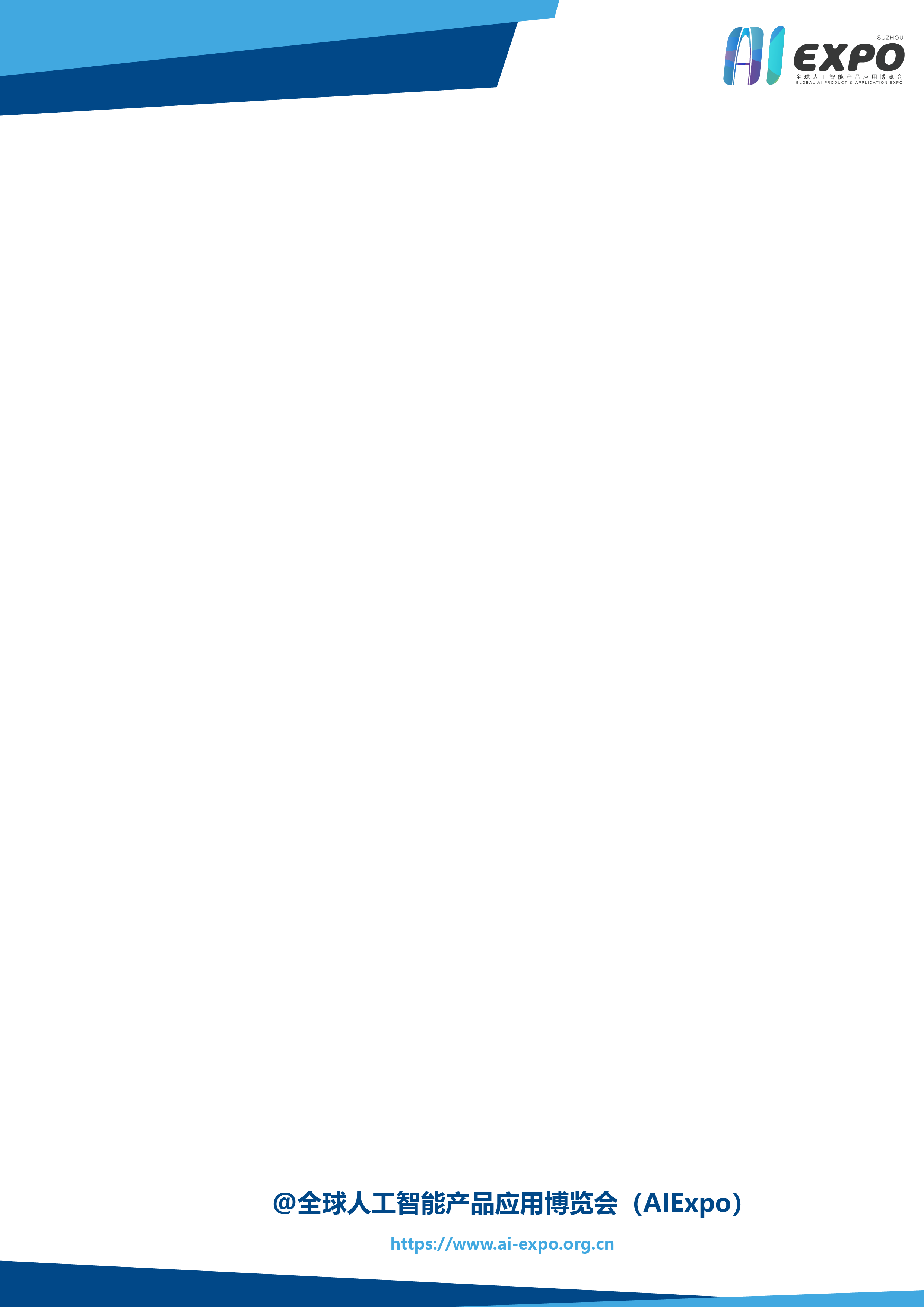 展位预订申请表参展企业基本信息企业名称（中文）：                 中文简称（4字以内）：                 企业名称（英文）：                 英文缩写：                            地址（中文）：                     邮   编：                             地址（英文）：                                                        企业电话：                        企业邮箱：                        企业网址：                        参展联系人信息联系人：           （先生/女士） 所在部门：         职务：            手  机：                   邮箱：               座机电话：            参展项目信息主要产品1、                  2、                   3、                      4、                  5、                   6、                      展位选择选择1：我单位预订光地展位_____馆，预计面积      ㎡选择2：我单位预订标准展位       馆      个列举在展会上希望来参观的观众（行业类别）                                          签字确认负责人签字：                    日期：                     备注：①展位预定申请表填写完成后，可发送至组委会邮箱：fy@aitisa.org.cn 或 zxk@aitisa.org.cn 组委会收到后将致电确定后续事宜。      ②参展流程：提交申请表——选择展位——签署协议并支付费用——展位设计和展品准备——现场报到参展